INSCHRIJFFORMULIER DE CLUB VAN KOKO!

Voor & Achternaam: . ...................................... 
Adres: ................................................ 
Postcode &Plaats: . ............. ............................... 
Mobiel - nummer OUDER(s) ........................................... 

Geboortedatum:E-mail: ................................................. 
Naamouder/verzorger: .......................... 




PASFOTO: 
--------------------------------------------------------------------------------------------------------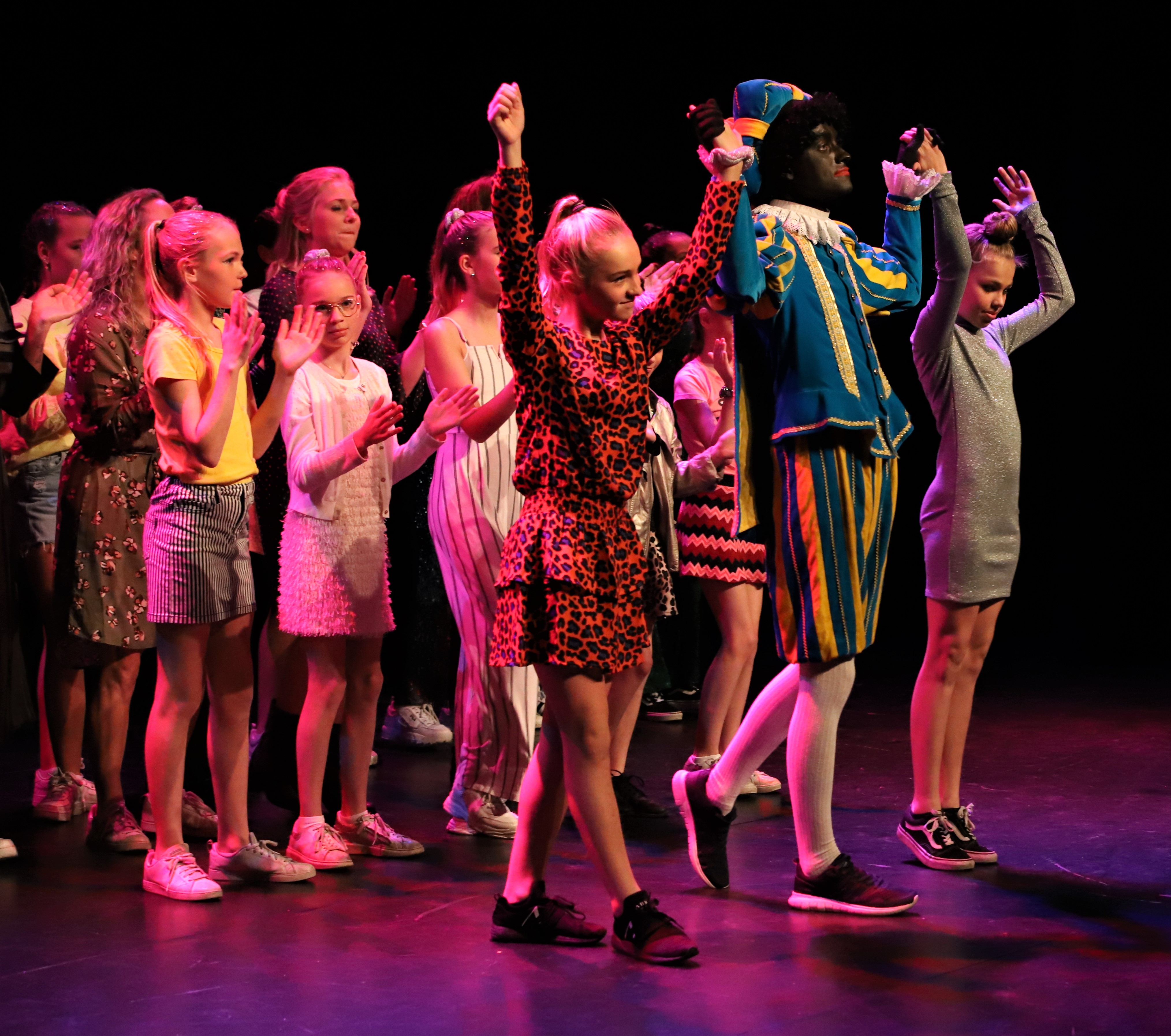 Mail dit formulier naar: kokodepakjespietclub@gmail.com